Приложение к Приказу №____ «___» сентября 2014 годаПРОЕКТДоговор поставки товара №____г. ____________  	                                                                            «___»___________2014 г.ТОО «Semser Security», именуемое в дальнейшем «Покупатель», в лице ________, действующего на основании _____________, с одной стороны, и ___________________, именуемый (ая/ое) в дальнейшем «Поставщик», в лице _____________________, действующего на основании _______________________, с другой стороны, в дальнейшем совместно именуемые «Стороны», а по отдельности «Сторона», на основании подпункта ___ пункта ____ Правил закупок  товаров, работ и услуг АО «Фонд национального благосостояния «Самрук-Казына» и организациями, пятьдесят и более процентов акций (долей участия) которых прямо или косвенно принадлежат АО «Самрук-Казына» на праве собственности или доверительного управления, утверждённых решением Совета директоров АО ФНБ «Самрук-Казына» протокол №80 от 26 мая 2012 года  (далее – Правила) и протокола итогов № __ __ от _______ 2014 года, заключили настоящий Договор поставки товара  (далее – Договор) о нижеследующем:ПРЕДМЕТ ДОГОВОРА1.1. По настоящему  Договору Поставщик обязуется передать в собственность  Покупателю товар, а Покупатель обязуется принять и оплатить стоимость товара. 1.2. Наименование, количество, расчет стоимости, сроки и место поставки товара  указаны в Приложении 1 к Договору. ПОРЯДОК  ПОСТАВКИ  ТОВАРА2.1. Поставка товара осуществляется Поставщиком путем отгрузки (передачи) товара Покупателю в сроки и месте, указанные в Приложении 1 к Договору. Разгрузка товара в месте поставки осуществляется Поставщиком и за его счет.  2.2. Доставка товара к месту поставки осуществляется Поставщиком за его счет любым транспортом и в таре, обеспечивающих безопасную транспортировку товара.2.3. Поставляемый товар должен соответствовать характеристике (описанию) указанным в Приложении 2 к Договору (Техническая Спецификация на товар). 2.4. При принятии товара, Покупатель должен проверить количество  товара на соответствие условиям Договора.2.5. Если законодательными актами, обязательными требованиями государственных стандартов, иных нормативных документов по стандартизации предусмотрена обязанность Поставщика проверить качество товара, передаваемого Покупателю (испытание, анализ, осмотр и т.п.), Поставщик должен представить Покупателю по его требованию доказательства осуществления проверки качества товара. 2.6. Факт поставки товара и приемки его  Покупателем оформляется Сторонами путем подписания акта приема-передачи Товара по форме согласно Приложению 3 к Договору. 2.7. В случае выявления Покупателем при приемке товара несоответствия или поставки товара в меньшем количестве,  Покупатель вправе  не подписывать акт приема-передачи и  должен в течение 2 календарных дней письменно уведомить Поставщика о необходимости  в установленный   срок  передать Покупателю недостающее количество Товара. В случае неисполнения Поставщиком требований  Покупателя, изложенных в письменном уведомлении, Покупатель вправе: требовать от Поставщика соразмерного уменьшения покупной цены; отказаться  от исполнения Договора и требовать от Поставщика возврата уплаченной за товар денежной суммы в срок, указанный Покупателем. 2.8. Поставщик обязан передать Покупателю товар свободным от любых прав третьих лиц. НЕДОСТАТКИ В ПЕРЕДАННОМ ТОВАРЕ3.1. Поставщик отвечает за недостатки товара, если Покупатель докажет, что они возникли до его передачи Покупателю или по причинам, возникшим до этого момента. Поставщик отвечает за недостатки проданного товара и тогда, когда он не знал о них. 3.2. В отношении товара, на который Поставщиком предоставлена гарантия качества, Поставщик отвечает за недостатки товара, если не докажет, что недостатки в товаре возникли после их передачи Покупателю вследствие нарушения Покупателем правил пользования товаром или его хранения либо действий третьих лиц или непреодолимой силы.3.3. При выявлении недостатков  в переданном товаре в сроки, предусмотренные  настоящим разделом, Покупатель вправе предъявить Поставщику  требования, аналогичные  указанным в пункте 2.7. Договора. РАСЧЕТЫ ЗА ПОСТАВЛЕННЫЙ ТОВАР4.1. Общая стоимость товара составляет _______ тенге (с учетом/без учета НДС).  4.2.Общая стоимость товара  включает в себя: 1)  все предусмотренные налоги;2) транспортные и иные расходы по его доставке к месту поставки;3)  таможенные пошлины, сборы и тарифы;4) прочие платежи  и расходы, взимаемые и необходимые в связи с поставкой  товара.4.3. Оплата по Договору производится Покупателем путем перечисления денег на расчетный счет Поставщика на основании счета на оплату, за фактически поставленный товар в течение 10 (десяти) операционных дней банка, обслуживающего Покупателя после подписания обеими Сторонами акта приёма-передачи товара в соответствии с приложением 3 к настоящему Договору, выставления Поставщиком счёта-фактуры, предоставлении отчета о доли местного содержания в товаре и других документов в соответствии с действующим законодательством Республики Казахстан. Несвоевременное представление счета на оплату и/или других документов освобождает Покупателя от ответственности за несвоевременную оплату. ПРАВА  И  ОБЯЗАННОСТИ  СТОРОН5.1. Покупатель  имеет право: 1)  получать от Поставщика необходимую информацию о ходе поставки  товара;2) требовать от Поставщика предоставления необходимых  документов, подтверждающих количество товара;3)  выявлять недостатки в товаре и требовать их устранения в порядке, определенном  настоящим  Договором;4)  требовать от Поставщика возмещения убытков и оплаты неустойки, возникших  вследствие  нарушения Поставщиком  своих обязательств по Договору;5) отказаться от оплаты товара ненадлежащего качества, а если такие товары оплачены, - потребовать возврата уплаченных сумм впредь до устранения недостатков либо их замены. 6) в одностороннем порядке отказаться от исполнения договора и требовать возмещения убытков в случае представления потенциальным поставщиком недостоверной информации по доле местного содержания в товаре.5.2. Покупатель  обязуется: 1)  произвести оплату товара  в соответствии с условиями Договора;2)  осуществлять взаимодействие с Поставщиком на определенных Договором условиях.5.3. Поставщик обязуется:1)  поставить товар в  полном соответствии с условиями Договора; 2) по письменному требованию Покупателя   представлять отчеты о ходе поставки товара;3) по требованию Покупателя устранить недостатки  товара в порядке, определенном  настоящим  Договором;4) осуществлять взаимодействие с Покупателем  на определенных Договором условиях;5)  нести все расходы, не оговоренные Сторонами, связанные с поставкой товара;6)  возместить   Покупателю  все понесенные им убытки  и оплатить неустойку, возникшие вследствие нарушения Поставщиком  своих обязательств по Договору;7) предоставить Покупателю  сведения по доле местного содержания, по форме согласно приложению 4 к Договору  при подписании акта приема-передачи товара. Поставщик  обязуется предоставлять отчётность о местном содержании товара  в соответствии с Единой методикой расчёта организациями казахстанского содержания при закупке товаров, работ и услуг, утверждённой постановлением Правительства Республики Казахстан от 20 сентября 2010 года № 964.8) предоставить Покупателю до даты подписания сторонами акта подтверждающего прием-передачу закупленного товара подтверждение исполнения обязательств поставщика по организации производства закупаемого товара на территории Республики Казахстан до полного исполнения договора о закупках и доле местного содержания в процентном выражении в товаре, представленной им в заявке на участие в тендере в виде заявления (декларации).Подтверждением исполнения обязательства поставщика по организации производства закупаемого товара на территории Республики Казахстан и доле местного содержания в процентном выражении является предоставление поставщиком до даты подписания сторонами соответствующего (окончательного) акта, подтверждающего прием – передачу закупленного товара, сертификата формы СТ-КZ (оригинал, нотариально засвидетельствованная копия, либо копия, заверенная печатью уполномоченного органа по выдаче сертификата о происхождении товара для внутреннего обращения) на закупаемый товар.5.4. Поставщик имеет право:1)  требовать оплату по Договору в порядке, предусмотренном в Договоре; 2) требовать от Покупателя возмещения убытков и оплаты неустойки за нарушение своих обязательств по Договору.    6. ОТВЕТСТВЕННОСТЬ  ЗА  НАРУШЕНИЕ  ОБЯЗАТЕЛЬСТВ6.1.  За нарушение обязательств (неисполнение и/или ненадлежащее исполнение) Стороны при наличии их вины  должны возместить друг другу убытки, вызванные  нарушением обязательств.6.2. Если Поставщик не поставил предусмотренное Договором количество товара либо не выполнил требования Покупателя о замене товара ненадлежащего качества в установленный срок, Покупатель вправе приобрести не поставленные товары у других лиц, с отнесением всех необходимых и разумных расходов по их приобретению на Поставщика. При этом, если Покупатель купил товар взамен предусмотренного Договором у другого лица по более высокой, но разумной цене, он может предъявить Поставщику требование о возмещении убытков в виде разницы между установленной в Договоре ценой и ценой по совершенной взамен сделке. 6.3. Помимо возмещения убытков, в случае неисполнения Поставщиком своего обязательства по поставке товара (наступление одного из перечисленных случаев: неосуществление поставки вообще, не исполнение  требований Покупателя по соразмерному  уменьшению покупной цены и/или безвозмездному   устранению  недостатков товара в разумный срок и/или возмещению расходов Покупателя по устранению  недостатков товара), Поставщик обязуется оплатить Покупателю неустойку (разовый штраф) в размере 5% от общей стоимости товара, указанной в пункте 4.1. Договора. 6.4. Помимо возмещения убытков, в случае ненадлежащего исполнения Поставщиком своих обязательств по поставке товара (наступление одного из перечисленных случаев: просрочка поставки товара, поставка товара в ненадлежащем месте и/или количестве, нарушение сроков  замены поставленного товара  на товар надлежащего качества, просрочка сроков возврата  денег за товар, просрочка представления отчета о местном  содержании), Поставщик обязуется оплатить Покупателю неустойку (пеню) в размере 0,1% от общей стоимости товара за каждый день ненадлежащего исполнения но не более 10% от общей стоимости товара. 6.5. Поставщик  несет ответственность за неисполнение обязательств по доле местного содержания в виде штрафа в размере 5%, а также 0,15% за каждый 1% невыполненного местного содержания, от общей стоимости договора, но не более 15% от общей стоимости договора.  6.6. Поставщик  несет ответственность за неисполнение обязательства по организации производства закупаемого товара и/или его комплектующих на территории Республики Казахстан. В случае непредставления поставщиком в указанные сроки сертификата формы СТ-KZ, поставщик несет ответственность за неисполнение обязательств по организации производства закупаемого товара в виде штрафа в размере 15% от общей стоимости договора о закупках, который должен быть оплачен поставщиком или может быть удержан Покупателем до подписания сторонами соответствующего (окончательного) акта, подтверждающего прием – передачу закупленного товара. При этом сведения о таком поставщике Покупателем в установленном порядке направляются в Уполномоченный орган по вопросам закупок в лице дочерней организации, определенной Правлением Фонда для внесения в Перечень ненадежных потенциальных поставщиков (поставщиков) Холдинга. 6.7. За нарушение сроков оплаты за поставленный товар, Покупатель обязуется оплатить Поставщику неустойку (пеню) в размере 0,1% от суммы задолженности за каждый день просрочки но не более 10 % от суммы задолженности, за исключением случаев, если Покупатель  не производил оплату вследствие  несвоевременного представления Поставщиком  документов, предшествующих оплате, предусмотренных пунктом 4.3. Договора. 6.8. Возмещение убытков и оплата неустойки не освобождает Стороны от исполнения своих обязательств по Договору. 6.9. Стороны  освобождаются от ответственности за нарушение обязательств по Договору, если такое нарушение было вызвано обстоятельствами непреодолимой силы, которые не могут и не могли быть под контролем Сторон (стихийные явления, военные действия, природные катаклизмы и т.п.). При невозможности исполнения обязательств вследствие  обстоятельств непреодолимой силы, Стороны должны письменно  уведомить друг друга  в течение 5 календарных  дней с момента  наступления таких обстоятельств с приложением подтверждающих документов.         7. СРОК ДЕЙСТВИЯ ДОГОВОРА7.1. Договор вступает в силу с даты его подписания и действует до 31 декабря 2014 года, а в части взаиморасчетов до полного их завершения.8. ПОРЯДОК ИЗМЕНЕНИЯ И РАСТОРЖЕНИЯ ДОГОВОРА8.1. Внесение изменений в заключенный договор о закупках допускаются по взаимному согласию сторон в следующих случаях:в части уменьшения цены на товары и соответственно суммы договора о закупках, если в процессе исполнения договора о закупках цены на аналогичные закупаемые товары изменились в сторону уменьшения;в части уменьшения или увеличения суммы договора о закупках, а также в части соответствующего изменения сроков исполнения договора, в случае внесения соответствующих изменений в проектно-сметную документацию, прошедшую государственную экспертизу, и в план закупок; в части уменьшения либо увеличения суммы договора о закупках на сумму и объем, не превышающих первоначально запланированных в плане закупок, связанной с уменьшением либо обоснованным увеличением потребности в объеме приобретаемых товаров, а также в части соответствующего изменения сроков исполнения договора, при условии неизменности цены за единицу товара указанного в заключенном договоре о закупках. Такое изменение заключенного договора о закупках товаров допускается в пределах сумм и объемов, предусмотренных для приобретения данных товаров в плане закупок на год, определенный для осуществления закупки;в случае, если поставщик в процессе исполнения заключенного с ним договора о закупках товаров предложил при условии неизменности цены за единицу более лучшие качественные и (или) технические характеристики либо сроки и (или) условия поставки товаров являющегося предметом заключенного с ним договора о закупках товаров;в части уменьшения или увеличения суммы договора о закупках, связанной с изменением цен, тарифов, сборов и платежей, установленных законодательством Республики Казахстан. Такое изменение заключенного договора о закупках товаров допускается в пределах сумм, предусмотренных для приобретения данных товаров в плане закупок;в части изменения цены за единицу  товара, на который устанавливается государственное регулирование цен в пределах цены, установленной государственным органом, осуществляющим руководство в сферах естественных монополий и на регулируемых рынках.8.2. Изменение и расторжение Договора возможны по соглашению Сторон. 8.3. Договор считается расторгнутым в случае одностороннего  отказа от исполнения Договора (отказа от Договора).  8.4. Односторонний отказ от исполнения Договора (отказ от Договора) допускается в случаях:1) существенного нарушения Договора одной из Сторон;   2) любой из Сторон, если Сторона не может исполнить  свои обязательства по Договору вследствие  обстоятельств  непреодолимой  силы, указанных в пункте 6.9. Договора; 3) любой из Сторон, если другая Сторона признана в установленном порядке банкротом;  4) Покупателем, если  Поставщиком предоставлена недостоверная  информация по доле местного содержания в товаре;  5) Покупателем, вследствие  поставки товара Поставщиком, обремененного правами  третьих лиц.  8.5. Нарушение Договора Поставщиком предполагается существенным в случаях: 1) поставки товара ненадлежащего качества с недостатками,  которые не могут быть устранены в указанный Покупателем срок; 2) неоднократного нарушения сроков поставки товара. 8.6. Нарушение Договора Покупателем предполагается существенным в случаях неоднократного нарушения сроков оплаты товара.  8.7. Договор считается расторгнутым с момента получения Стороной уведомления другой стороны об одностороннем отказе от исполнения договора.8.8. Если Договор был расторгнут по основаниям, предусмотренным  подпунктами 1), 3), 4), 5) пункта 8.4. Договора, то виновная Сторона должна возместить другой Стороне  убытки, причиненные  расторжением или изменением  Договора. 8.9. При расторжении Договора по основанию, предусмотренному  подпунктом 2) пункта  8.4. Договора Стороны должны возвратить друг другу  все исполненное по Договору.9. ПРОЧИЕ УСЛОВИЯ9.1. Отношения Сторон, не урегулированные Договором, регулируются законодательством Республики Казахстан.9.2. Стороны договорились не передавать третьим лицам  без письменного согласия другой Стороны  сведения, содержащиеся в данном Договоре. При этом Покупатель  вправе передавать документацию и раскрывать информацию по Договору без предварительного письменного согласия Поставщика  АО «Фонд национального благосостояния «Самрук-Казына», АО НК «КазМунайГаз», уполномоченному органу по вопросам закупок в лице дочерней организации АО «Фонд национального благосостояния «Самрук-Казына», определенной его Правлением, а также законным правопреемникам данных лиц.9.3. В целях реализации Договора Стороны  должны сообщить друг другу в письменном виде сведения об уполномоченных представителях (фамилия, имя, отчество, должность, контактные телефоны, местонахождение).9.4. Договор составлен в 2-х экземплярах каждый на русском языках, имеющих одинаковую юридическую силу, по одному экземпляру для каждой из Сторон. 9.5. В случае невозможности решения споров путем переговоров, споры и разногласия подлежат разрешению в суде по месту нахождения Покупателя  в соответствии с законодательством Республики Казахстан.9.6. Все приложения к Договору являются его неотъемлемыми частями.В случае изменения адреса или реквизитов Сторон, Стороны обязуются оперативно уведомить друг друга в письменном виде о соответствующих изменениях. Таковое уведомление является неотъемлемой частью договора и вступает в силу после доставке или в указанный день вступления в силу (если указано в уведомлении) в зависимости от того какая из этих дат наступит позднее. Любое уведомление, которое одно Сторона направит другой Стороне в соответствии с договором высылаться в виде письма, телеграммы или факса с последующим предоставлением оригинала.10. ЮРИДИЧЕСКИЕ АДРЕСА, БАНКОВСКИЕ РЕКВИЗИТЫИ ПОДПИСИ СТОРОНПриложение 1к договору поставки  товара № ______от «__»_________2014 годаНаименование, количество, расчет стоимости, сроки и место  поставки товара Итого общая стоимость товара по Договору составляет _______________________________________тенге с учетом НДС/без учета НДС, и включает в себя все предусмотренные налоги, транспортные и иные расходы по его доставке к месту поставки,  таможенные пошлины, сборы и тарифы, прочие платежи  и расходы, взимаемые и необходимые в связи с поставкой  товара.    Приложение 2 к договору  поставки  товара № _____ от «__»_________2014 годаТехническая спецификация на товарУголь каменный (жирный (Ж), теплота сгорания, МДж/кг свыше 23,87, фракция 0-300 мм), зольность средняя 10-18%, низшая теплота сгорания 4200-5100 ккал/кг., влага 16-18% выход летучих веществ 48-52%.Обязательные сопутствующие услуги - поставщик производит поставку с места хранения до Заказчика.Условия оплаты  -    авансовый платеж - 0%, оставшаяся часть в течение 10 рабочих дней с момента подписания акта приема - передачи товара.Условия поставки -  в течение 15 рабочих дней с момента заключения договора.Приложение 3 к договору  поставки  товара № _____ от «__»_________2014 годаАктприема-передачиг. _______________													«___»_____________20__г.	Мы нижеподписавшиеся уполномоченный представитель ТОО «Semser Security», в лице ____________________________________, и уполномоченный представитель ______________________________________________(далее – Поставщик), в лице ________________________________________________________________ составили настоящий акт приема-передачи товаров согласно договору №______ от «___»___________________г. на основании накладной №_____ от «___»____________20__г.	При осмотре товаров установлено:1. Упаковка не повреждена_____________________________________________ (повреждена - указать, как повреждена)2. Товар поставлен комплектно____________________________________ (не комплектно - указать, какая некомплектность)3. По количеству и качествуПримечание: указанные в настоящем акте недостатки по поставленному товару являются основанием для их устранения поставщиком после получения последним письменного уведомления от ТОО «Semser Security».Приложение  4 к договору поставки  товара № _____ от «__»_________2014 годаОтчет по доле местного содержания в поставляемом  товареДоля местного содержания рассчитывается согласно Единой методики расчета организациями местного содержания, утвержденной постановлением Правительства № 964 от 20.09.2010г.  по следующей формуле: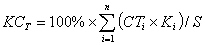 где:n - общее количество наименований товаров, поставляемых поставщиком в целях исполнения договора на поставку товаров;i - порядковый номер товара, поставляемого поставщиком в целях исполнения договора на поставку товаров;CTi - стоимость i-oгo товара;Ki - доля местного содержания в товаре, указанная в сертификате о происхождении товара формы «CT-KZ»;Ki = 0, в случае отсутствия сертификата о происхождении товара формы «CT-KZ»;S - общая стоимость договора.*КСт  = ___________					* указывается итоговая доля местного содержания в договоре в цифровом формате до сотой доли (0,00)		______________________________________________Ф.И.О. исполнителя, контактный телефон  (обязательно для заполнения)____________________________ М.П.Ф.И.О. руководителя, подписьПокупатель:Поставщик:№№ строки плана закупокНаименование товараЕд. изм.Количество (объём)Цена за ед. в тенге с НДС/без НДСОбщая стоимость  в тенге с НДС/без НДССрок поставки товараМесто поставки товара1Согласно условиям Технической спецификацииУголь каменныйтоннаСогласно условиям Технической спецификацииВ течение 15 календарных дней со дня подписания ДоговораСогласно условиям Технической спецификацииПокупатель:Поставщик: Покупатель:Поставщик: Наименование товараПо документам поставщикаПо документам поставщикаФактически поставленоФактически поставленоНедостачаНедостачаИзлишкиИзлишкиСоответствие техническому  описаниюСоответствие размерамОбнаруженные дефектыНаименование товараКоличествоСумма, тенгеКоличествоСумма, тенгеКоличествоСумма, тенгеКоличествоСумма, тенгеПредставитель ТОО «Semser Security»                                   __________________ (Ф.И.О.)                                                         М.П.              Представитель Поставщика                                     __________________ (Ф.И.О.)                                                         М.П.№ п/пТовара(n)Наименование товаровЗакупленныхпоставщиком в целяхисполнения договораКоличество товаровЗакупленныхпоставщиком в целяхисполнения договораЦена товараKZTСтоимость(CTi)KZTДоля МС согласноСертификатаСТ-KZ (Ki)%Сертификат СТ-KZСертификат СТ-KZСертификат СТ-KZСертификат СТ-KZКод страна происхождения товараПримечание№ п/пТовара(n)Наименование товаровЗакупленныхпоставщиком в целяхисполнения договораКоличество товаровЗакупленныхпоставщиком в целяхисполнения договораЦена товараKZTСтоимость(CTi)KZTДоля МС согласноСертификатаСТ-KZ (Ki)%№СерияКод органа выдачиДата выдачиКод страна происхождения товараПримечание1указывается наименование и краткое (дополнительное) описание поставленных товаровуказывается количество (объем) поставленных товаров в натуральном выраженииуказывается цена за единицу поставленного товарауказывается общая сумма поставленного товараЗаполняется Доля МС согласноСертификатаСТ-KZуказывается номер сертификата формы СТ - KZуказывается серия сертификата формы СТ - KZуказывается код органа выдачи сертификата формы СТ-KZуказывается дата выдачи сертификата формы СТ - KZуказывается код страны происхождения товара в соответствии с классификатором странnИ Т О Г О